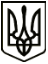 УкраїнаМЕНСЬКА МІСЬКА РАДАЧернігівська областьВИКОНАВЧИЙ КОМІТЕТ                                                            РІШЕННЯ 5 квітня 2021 року                          м. Мена                          № 103Про створення тимчасових робочих місць на території Ушнянського старостинського округуЗаслухавши інформацію про створення 2 (двох) тимчасових робочих місць на території села Ушня  для організації та проведення громадських робіт у період з 12 по 16 квітня 2021 року включно, відповідно до Порядку організації громадських та інших робіт тимчасового характеру, затвердженого постановою Кабінету Міністрів України від 20 березня 2013 року № 175 та договору про організацію громадських робіт та їх фінансування з Менською районною філією Чернігівського обласного центру зайнятості, керуючись ст. 34 Закону України «Про місцеве самоврядування в Україні», виконавчий комітет Менської міської ради ВИРІШИВ:1. Створити в Менській міській раді 2 (два) тимчасових робочих місця (підсобний робітник) на території села Ушня для організації та проведення громадських робіт на період з 12 по 16 квітня 2021 року включно. 2. Завідувачу сектору кадрової роботи Менської міської ради Осєдач Р.М. провести роботу по оформленню відповідних документів на безробітних, направлених Менською районною філією Чернігівського обласного центру зайнятості.3. Старості Ушнянського старостинського округу Пащенку О.О. організувати проведення інструктажу з техніки безпеки, пожежної безпеки та санітарії, забезпечити необхідними засобами і безпечними умовами праці та ведення табелю обліку робочого часу для осіб, залучених до виконання громадських робіт.4. Відділу бухгалтерського обліку та звітності міської ради забезпечити подання звітів, відповідно до вимог законодавства, щодо осіб, залучених до виконання громадських робіт.5. Контроль за виконанням рішення покласти на заступника міського голови з питань діяльності виконкому Гаєвого С.М.Міський голова		Г.А. Примаков